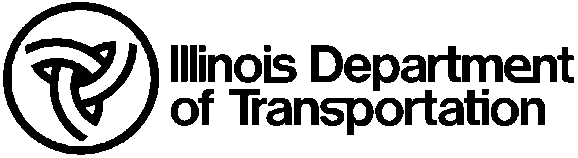 	Shelby Tube Test Results	Shelby Tube Test Results	Shelby Tube Test Results	Shelby Tube Test Results	Shelby Tube Test Results	Shelby Tube Test Results	Shelby Tube Test Results	Shelby Tube Test Results	Shelby Tube Test Results	Shelby Tube Test Results	Shelby Tube Test Results	Shelby Tube Test Results	Shelby Tube Test Results	Shelby Tube Test Results	Shelby Tube Test Results	Shelby Tube Test ResultsBoring No.:Boring No.:Route:Route: Tube Length/Diameter: Tube Length/Diameter: Tube Length/Diameter:Page:Page:ofofStation:Station:Section:Section: Ground Surface Elev.: Ground Surface Elev.: Ground Surface Elev.:  Date:  Date:Offset:Offset:County:County: Begin Sampling Depth: Begin Sampling Depth: Begin Sampling Depth: Job No.: Job No.: Job No.:Latitude:Latitude:Structure No.:Structure No.:Structure No.:Structure No.: Ground Water Elev.: Ground Water Elev.: Ground Water Elev.:Soils Lab Project No.:Soils Lab Project No.:Soils Lab Project No.:Soils Lab Project No.:Soils Lab Project No.:Longitude:Longitude:Contract No.:Contract No.:Contract No.:Contract No.: Drilled by: Drilled by:Prepared by:Prepared by:SampleNo.Depth(ft)Depth(ft)Elev.(ft)Qu(tsf)Moist.(%)Moist.(%)Unit Wt.(pcf)Unit Wt.(pcf)c (psf)c (psf)Φ(deg)Φ(deg)c’ (psf)Φ’(deg)Φ’(deg)Φ’(deg)Soil Type, Description and ObservationsSoil Type, Description and ObservationsSoil Type, Description and ObservationsSoil Type, Description and ObservationsSoil Type, Description and ObservationsSoil Type, Description and ObservationsSoil Type, Description and ObservationsSoil Type, Description and ObservationsSoil Type, Description and ObservationsSoil Type, Description and ObservationsSoil Type, Description and ObservationsThe Unit Wt. column represents the Moist Unit Weight.The Unit Wt. column represents the Moist Unit Weight.The Unit Wt. column represents the Moist Unit Weight.The Unit Wt. column represents the Moist Unit Weight.The Unit Wt. column represents the Moist Unit Weight.The Unit Wt. column represents the Moist Unit Weight.The Unit Wt. column represents the Moist Unit Weight.The Unit Wt. column represents the Moist Unit Weight.The Unit Wt. column represents the Moist Unit Weight.The Unit Wt. column represents the Moist Unit Weight.The Unit Wt. column represents the Moist Unit Weight.The Unit Wt. column represents the Moist Unit Weight.The Unit Wt. column represents the Moist Unit Weight.The Unit Wt. column represents the Moist Unit Weight.The Unit Wt. column represents the Moist Unit Weight.The Unit Wt. column represents the Moist Unit Weight.The Unit Wt. column represents the Moist Unit Weight.The Unit Wt. column represents the Moist Unit Weight.The Unit Wt. column represents the Moist Unit Weight.The Unit Wt. column represents the Moist Unit Weight.The Unit Wt. column represents the Moist Unit Weight.The Unit Wt. column represents the Moist Unit Weight.The Unit Wt. column represents the Moist Unit Weight.The Unit Wt. column represents the Moist Unit Weight.The Unit Wt. column represents the Moist Unit Weight.The Unit Wt. column represents the Moist Unit Weight.The Unit Wt. column represents the Moist Unit Weight.The Unit Wt. column represents the Moist Unit Weight.The Qu column represents the Unconfined Compressive Strength using AASHTO T 208.The Qu column represents the Unconfined Compressive Strength using AASHTO T 208.The Qu column represents the Unconfined Compressive Strength using AASHTO T 208.The Qu column represents the Unconfined Compressive Strength using AASHTO T 208.The Qu column represents the Unconfined Compressive Strength using AASHTO T 208.The Qu column represents the Unconfined Compressive Strength using AASHTO T 208.The Qu column represents the Unconfined Compressive Strength using AASHTO T 208.The Qu column represents the Unconfined Compressive Strength using AASHTO T 208.The Qu column represents the Unconfined Compressive Strength using AASHTO T 208.The Qu column represents the Unconfined Compressive Strength using AASHTO T 208.The Qu column represents the Unconfined Compressive Strength using AASHTO T 208.The Qu column represents the Unconfined Compressive Strength using AASHTO T 208.The Qu column represents the Unconfined Compressive Strength using AASHTO T 208.The Qu column represents the Unconfined Compressive Strength using AASHTO T 208.The Qu column represents the Unconfined Compressive Strength using AASHTO T 208.The Qu column represents the Unconfined Compressive Strength using AASHTO T 208.The Qu column represents the Unconfined Compressive Strength using AASHTO T 208.The Qu column represents the Unconfined Compressive Strength using AASHTO T 208.The Qu column represents the Unconfined Compressive Strength using AASHTO T 208.The Qu column represents the Unconfined Compressive Strength using AASHTO T 208.The Qu column represents the Unconfined Compressive Strength using AASHTO T 208.The Qu column represents the Unconfined Compressive Strength using AASHTO T 208.The Qu column represents the Unconfined Compressive Strength using AASHTO T 208.The Qu column represents the Unconfined Compressive Strength using AASHTO T 208.The Qu column represents the Unconfined Compressive Strength using AASHTO T 208.The Qu column represents the Unconfined Compressive Strength using AASHTO T 208.The Qu column represents the Unconfined Compressive Strength using AASHTO T 208.The Qu column represents the Unconfined Compressive Strength using AASHTO T 208.The c and Φ column represents cohesion and friction angle for total stress using AASHTO T 296 (unconsolidated-undrained triaxial testing).The c and Φ column represents cohesion and friction angle for total stress using AASHTO T 296 (unconsolidated-undrained triaxial testing).The c and Φ column represents cohesion and friction angle for total stress using AASHTO T 296 (unconsolidated-undrained triaxial testing).The c and Φ column represents cohesion and friction angle for total stress using AASHTO T 296 (unconsolidated-undrained triaxial testing).The c and Φ column represents cohesion and friction angle for total stress using AASHTO T 296 (unconsolidated-undrained triaxial testing).The c and Φ column represents cohesion and friction angle for total stress using AASHTO T 296 (unconsolidated-undrained triaxial testing).The c and Φ column represents cohesion and friction angle for total stress using AASHTO T 296 (unconsolidated-undrained triaxial testing).The c and Φ column represents cohesion and friction angle for total stress using AASHTO T 296 (unconsolidated-undrained triaxial testing).The c and Φ column represents cohesion and friction angle for total stress using AASHTO T 296 (unconsolidated-undrained triaxial testing).The c and Φ column represents cohesion and friction angle for total stress using AASHTO T 296 (unconsolidated-undrained triaxial testing).The c and Φ column represents cohesion and friction angle for total stress using AASHTO T 296 (unconsolidated-undrained triaxial testing).The c and Φ column represents cohesion and friction angle for total stress using AASHTO T 296 (unconsolidated-undrained triaxial testing).The c and Φ column represents cohesion and friction angle for total stress using AASHTO T 296 (unconsolidated-undrained triaxial testing).The c and Φ column represents cohesion and friction angle for total stress using AASHTO T 296 (unconsolidated-undrained triaxial testing).The c and Φ column represents cohesion and friction angle for total stress using AASHTO T 296 (unconsolidated-undrained triaxial testing).The c and Φ column represents cohesion and friction angle for total stress using AASHTO T 296 (unconsolidated-undrained triaxial testing).The c and Φ column represents cohesion and friction angle for total stress using AASHTO T 296 (unconsolidated-undrained triaxial testing).The c and Φ column represents cohesion and friction angle for total stress using AASHTO T 296 (unconsolidated-undrained triaxial testing).The c and Φ column represents cohesion and friction angle for total stress using AASHTO T 296 (unconsolidated-undrained triaxial testing).The c and Φ column represents cohesion and friction angle for total stress using AASHTO T 296 (unconsolidated-undrained triaxial testing).The c and Φ column represents cohesion and friction angle for total stress using AASHTO T 296 (unconsolidated-undrained triaxial testing).The c and Φ column represents cohesion and friction angle for total stress using AASHTO T 296 (unconsolidated-undrained triaxial testing).The c and Φ column represents cohesion and friction angle for total stress using AASHTO T 296 (unconsolidated-undrained triaxial testing).The c and Φ column represents cohesion and friction angle for total stress using AASHTO T 296 (unconsolidated-undrained triaxial testing).The c and Φ column represents cohesion and friction angle for total stress using AASHTO T 296 (unconsolidated-undrained triaxial testing).The c and Φ column represents cohesion and friction angle for total stress using AASHTO T 296 (unconsolidated-undrained triaxial testing).The c and Φ column represents cohesion and friction angle for total stress using AASHTO T 296 (unconsolidated-undrained triaxial testing).The c and Φ column represents cohesion and friction angle for total stress using AASHTO T 296 (unconsolidated-undrained triaxial testing).The c’ and Φ’ column represents cohesion and friction angle for effective stress using either AASHTO T 297 (consolidated-undrained triaxial testing), or AASHTO T 296 with pore pressure measurement.The c’ and Φ’ column represents cohesion and friction angle for effective stress using either AASHTO T 297 (consolidated-undrained triaxial testing), or AASHTO T 296 with pore pressure measurement.The c’ and Φ’ column represents cohesion and friction angle for effective stress using either AASHTO T 297 (consolidated-undrained triaxial testing), or AASHTO T 296 with pore pressure measurement.The c’ and Φ’ column represents cohesion and friction angle for effective stress using either AASHTO T 297 (consolidated-undrained triaxial testing), or AASHTO T 296 with pore pressure measurement.The c’ and Φ’ column represents cohesion and friction angle for effective stress using either AASHTO T 297 (consolidated-undrained triaxial testing), or AASHTO T 296 with pore pressure measurement.The c’ and Φ’ column represents cohesion and friction angle for effective stress using either AASHTO T 297 (consolidated-undrained triaxial testing), or AASHTO T 296 with pore pressure measurement.The c’ and Φ’ column represents cohesion and friction angle for effective stress using either AASHTO T 297 (consolidated-undrained triaxial testing), or AASHTO T 296 with pore pressure measurement.The c’ and Φ’ column represents cohesion and friction angle for effective stress using either AASHTO T 297 (consolidated-undrained triaxial testing), or AASHTO T 296 with pore pressure measurement.The c’ and Φ’ column represents cohesion and friction angle for effective stress using either AASHTO T 297 (consolidated-undrained triaxial testing), or AASHTO T 296 with pore pressure measurement.The c’ and Φ’ column represents cohesion and friction angle for effective stress using either AASHTO T 297 (consolidated-undrained triaxial testing), or AASHTO T 296 with pore pressure measurement.The c’ and Φ’ column represents cohesion and friction angle for effective stress using either AASHTO T 297 (consolidated-undrained triaxial testing), or AASHTO T 296 with pore pressure measurement.The c’ and Φ’ column represents cohesion and friction angle for effective stress using either AASHTO T 297 (consolidated-undrained triaxial testing), or AASHTO T 296 with pore pressure measurement.The c’ and Φ’ column represents cohesion and friction angle for effective stress using either AASHTO T 297 (consolidated-undrained triaxial testing), or AASHTO T 296 with pore pressure measurement.The c’ and Φ’ column represents cohesion and friction angle for effective stress using either AASHTO T 297 (consolidated-undrained triaxial testing), or AASHTO T 296 with pore pressure measurement.The c’ and Φ’ column represents cohesion and friction angle for effective stress using either AASHTO T 297 (consolidated-undrained triaxial testing), or AASHTO T 296 with pore pressure measurement.The c’ and Φ’ column represents cohesion and friction angle for effective stress using either AASHTO T 297 (consolidated-undrained triaxial testing), or AASHTO T 296 with pore pressure measurement.The c’ and Φ’ column represents cohesion and friction angle for effective stress using either AASHTO T 297 (consolidated-undrained triaxial testing), or AASHTO T 296 with pore pressure measurement.The c’ and Φ’ column represents cohesion and friction angle for effective stress using either AASHTO T 297 (consolidated-undrained triaxial testing), or AASHTO T 296 with pore pressure measurement.The c’ and Φ’ column represents cohesion and friction angle for effective stress using either AASHTO T 297 (consolidated-undrained triaxial testing), or AASHTO T 296 with pore pressure measurement.The c’ and Φ’ column represents cohesion and friction angle for effective stress using either AASHTO T 297 (consolidated-undrained triaxial testing), or AASHTO T 296 with pore pressure measurement.The c’ and Φ’ column represents cohesion and friction angle for effective stress using either AASHTO T 297 (consolidated-undrained triaxial testing), or AASHTO T 296 with pore pressure measurement.The c’ and Φ’ column represents cohesion and friction angle for effective stress using either AASHTO T 297 (consolidated-undrained triaxial testing), or AASHTO T 296 with pore pressure measurement.The c’ and Φ’ column represents cohesion and friction angle for effective stress using either AASHTO T 297 (consolidated-undrained triaxial testing), or AASHTO T 296 with pore pressure measurement.The c’ and Φ’ column represents cohesion and friction angle for effective stress using either AASHTO T 297 (consolidated-undrained triaxial testing), or AASHTO T 296 with pore pressure measurement.The c’ and Φ’ column represents cohesion and friction angle for effective stress using either AASHTO T 297 (consolidated-undrained triaxial testing), or AASHTO T 296 with pore pressure measurement.The c’ and Φ’ column represents cohesion and friction angle for effective stress using either AASHTO T 297 (consolidated-undrained triaxial testing), or AASHTO T 296 with pore pressure measurement.The c’ and Φ’ column represents cohesion and friction angle for effective stress using either AASHTO T 297 (consolidated-undrained triaxial testing), or AASHTO T 296 with pore pressure measurement.The c’ and Φ’ column represents cohesion and friction angle for effective stress using either AASHTO T 297 (consolidated-undrained triaxial testing), or AASHTO T 296 with pore pressure measurement.